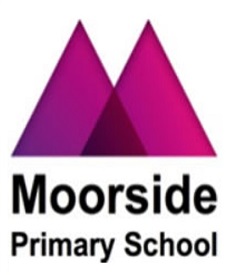 Person Specification – Administrative Assistant  Part A: Application Stage The following criteria (experience, skills and qualifications) will be used to short-list at the application stage: Essential Desirable Part B: Assessment Stage Items 1 to 6 of the application stage criteria and the criteria below will be further explored at the assessment stage: Essential The following methods of assessment will be used: Part C: Additional Requirements The following criteria must be judged as satisfactory when pre-employment checks are completed: 1 Competent ICT skills 2 High level of competence in Microsoft Office (Word, Excel, PowerPoint)  3 Ability to communicate effectively with a wide range of stakeholders both verbal and written 4 Ability to prioritise and meet deadlines within the team5 Ability to work as a team 6 Effective administrative skills 7 Knowledge of SIMS/FMS/Pebble 8 Previous experience of working in a school setting 9 Understanding of management reports and the ability to be able to modify standard reports 1 Ability to handle difficult and challenging situations in a professional manner 2 Ability to deal with sensitive issues 3 Ability to be flexible within ever changing work priorities 4 Willing to develop skills by undertaking further training as required 5Appropriate behaviour and attitude towards safeguarding and promoting the welfare of children and young people including: ability to form and maintain appropriate relationships and personal               boundaries with children, young people  and adults6 No disclosure about criminal convictions or safeguarding concern that makes applicant unsuitable for this post. Method Method Interview Yes Task Yes 1 Enhanced Certificate of Disclosure from the Disclosure and Barring Service 2 Additional criminal record checks if applicant has lived outside the UK 3 Barred List check 4 Medical clearance 5 Two references from current and previous employers (or education establishment if applicant not in employment) 